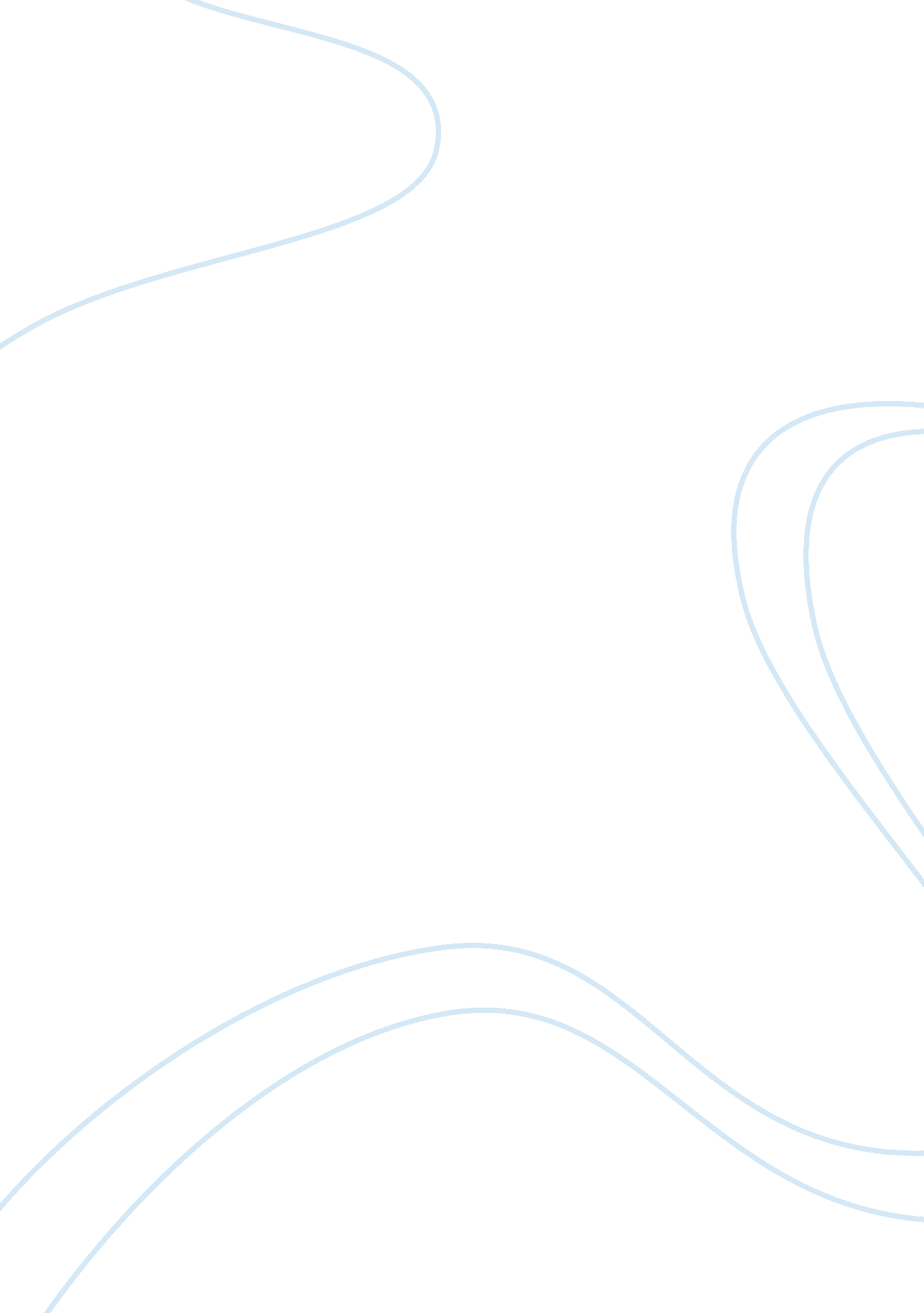 Have wait this lengthy. we want a regular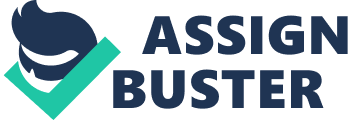 Have you ever idea that your abilties and information were being wasted? You observe all of your innovative recognise how and potential on your boss and their agency for very little praise. Have you ever considered taking those capabilities and making them give you the results you want rather than a person else? Have you appeared into your very own commercial enterprise organization most effective to realise the capital you need is way past what you could improve? If you have spoke back sure to any of those questions then becoming an affiliate will be the solution your are searching out. Many of us would like to start our own corporations but two things usually prevent us. The first being money and the second being hazard. You want a big quantity of capital to start even a small sole proprietorship. Even although financing is available there is still the hazard component. A fairly massive percent of small organizations fail in the first year. If you are making it through that first 12 months then there are nonetheless numerous challenges that must be met. It might be 5 years before you spot any real income. Most of us cannot wait this lengthy. We want a regular drift of money coming in to satisfy our day by day responsibilities. Becoming an affiliate can get you started on the road to independence and not using a danger to you. By becoming an affiliate you figure to promote or increase the sales of some other organization. This may be accomplished in a ramification of ways. You can work, selling a selected line of products. The head business enterprise looks after the advertising and marketing and introduction of the objects; you actually training session the way to promote them. You are paid on your performance. The greater you promote the extra you are making. You also can create an internet affiliate marketing commercial enterprise. If you’re innovative and handy at making websites then this may be the ideal opportunity for you. By permitting your site to emerge as an affiliate web page with a first-rate seek engine, you can make large quantities of earnings with advert sales. Companies consisting of Yahoo publisher and Google advert sense can help to get you commenced. They manage all of the advertising and marketing charges and setting permitting you to concentrate on bringing traffic in your web page. There isn’t any value to you and virtually no hazard. People who enjoy independence and flexibility of their paintings make accurate associates. Those that preference or want flexible working hours can benefit the maximum from being an associate. You paid in keeping with how nicely you carry out, not on how many hours you work. You can schedule your paintings around other matters which include households or other commitments. If you’re unbiased and a self starter than a career as an affiliate is ideal for you. If you are innovative, motivated and driven then probable don’t forget becoming an associate. You can run your personal associate enterprise from domestic and not using a price or obligation to you. If you are properly at working independently then as an associate you could’t pass incorrect. You’ll have the freedom to paintings as and while you please and will realise the rewards of your very own hard work. Start setting your capabilities and creativity to be just right for you in place of a person else. What you receive in return may be well really worth it. Consider a profession as an affiliate, you not anything to loose and the whole lot to gain. 